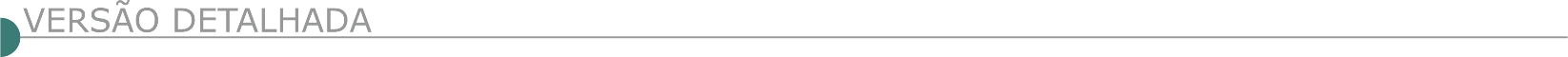 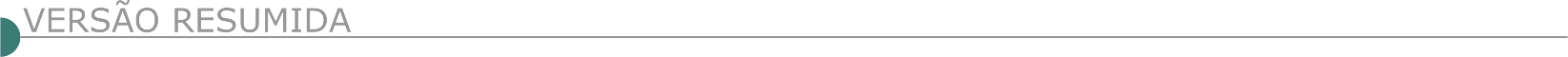   PREFEITURA MUNICIPAL DA CAMPANHA/MG – CNPJ N° 18.712.174/0001-42, TORNA PÚBLICA O EDITAL N° 69/2020 - PROCESSO LICITATÓRIO Nº 00117/2020 – MODALIDADE: TOMADA DE PREÇOS Nº 0003/2020. Objeto: CONTRATAÇÃO DE EMPRESA SOB O REGIME DE EXECUÇÃO POR PREÇO GLOBAL COM APLICAÇÃO TOTAL DE MÃO-DE-OBRA E MATERIAIS DESTINADOS A RECOMPOSIÇÃO DO PAVIMENTO DA RUA GERALDO CESARINO FILHO – BAIRRO SÃO CRISTÓVÃO - CAMPANHA – MG – RECURSO PRÓPRIO, Dotação: Red. 538. - 02.07.04-4490.51.00-15.451.1339-3.016. - Valor Estimado: de R$ 108.049,49 (Cento e oito mil e quarenta e nove reais e quarenta e nove centavos) - Data de Abertura: 12/11/2020 às 14:00 horas. – Emissão de C.R.C. até dia 09/11/2020. Informações site: www.campanha.mg.gov.br ou na sede da Prefeitura Municipal da Campanha/Depto de Compras e Licitações – Rua Dr. Brandão, n° 59 – Centro – Campanha – MG, Cep: 37400-000 – Fone/Fax: (35)3261-1059 – e-mail: licitacampanha@gmail.com. TOMADA DE PREÇOS N° 0004/2020 - EXTRATO DE EDITAL PREFEITURA MUNICIPAL DA CAMPANHA/MG – CNPJ N° 18.712.174/0001-42, TORNA PÚBLICA O EDITAL N° 71/2020 - PROCESSO LICITATÓRIO Nº 00118/2020 Modalidade: Tomada de Preços nº 0004/2020. Objeto: CONTRATAÇÃO DE EMPRESA SOB O REGIME DE EXECUÇÃO POR PREÇO GLOBAL COM APLICAÇÃO TOTAL DE MÃO-DE-OBRA E MATERIAIS DESTINADOS A PAVIMENTAÇÃO DA RUA PROJETADA NO BAIRRO XORORÓ - CAMPANHA – MG – RECURSO PRÓPRIO - Dotação: Red. 538 - 02.07.04-4490.51.00-15.451.1339- 3.016. - Valor Estimado: de R$ 64.161,06 (Sessenta e quatro mil e cento e sessenta e um reais e seis centavos) - Data de Abertura: 13/11/2020 às 14:00 horas. – Emissão de C.R.C. até dia 10/11/2020. Informações site: www.campanha.mg.gov.br ou na sede da Prefeitura Municipal da Campanha/Depto de Compras e Licitações – Rua Dr. Brandão, n° 59 – Centro – Campanha – MG, Cep: 37400-000 – Fone/Fax: (35)3261-1059 – e-mail: licitacampanha@gmail.com.   PREFEITURA MUNICIPAL DE CONCEIÇÃO DO MATO DENTRO AVISO DE LICITAÇÃO CONCORRÊNCIA Nº 13/2020 O Município de Conceição do Mato Dentro - MG torna público que realizará o Processo nº 211/2020 - Concorrência nº 013/2020, tipo MENOR PREÇO GLOBAL; cujo objeto é a contratação de empresa especializada em engenharia para execução dos serviços de infraestrutura completa da Subida da Serra do Ferrugem, no município de Conceição do Mato Dentro/MG, concomitante com Planilha Base Orçamentária, Cronograma Físico/Financeiro, Memorial Descritivo e Projetos anexos ao edital n° 211/2020. Dia da abertura: 27 de novembro de 2020 às 09h00min. Maiores informações pelo telefone (31) 3868-2398 - Edital disponível no site oficial do Município - www.cmd.mg.gov.br. AVISO DE LICITAÇÃO CONCORRÊNCIA Nº 11/2020 O Município de Conceição do Mato Dentro - MG torna público que realizará o Processo nº 203/2020 - Concorrência nº 011/2020, tipo MENOR PREÇO GLOBAL; cujo objeto é o Registro de Preço, pelo prazo de doze meses, para futura e eventual contratação de empresa para execução de serviços de recapeamento asfáltico, pavimentação asfáltica e recomposição de pavimentação(operação tapa buraco) do município de Conceição do Mato Dentro, conforme memorial descritivo, cronograma físico/financeiro e planilha orçamentária de custos anexos ao edital n° 203/2020. Dia de abertura: 30 de novembro de 2020, às 09h00min. Maiores informações pelo telefone (31)3868-2398. Edital disponível no site oficial do município - www.cmd.mg.gog.br.DEPARTAMENTO DE LICITAÇÕES E CONTRATOS CONCORRÊNCIA 015/2020 O Município de Conceição do Mato Dentro – MG torna público que realizará o Processo nº 216/2020 – Concorrência nº 015/2020, cujo objeto é a contratação de empresa especializada em engenharia para execução dos serviços da obra de drenagem e pavimentação da entrada do distrito do Tabuleiro e ponte, no município de Conceição do Mato Dentro/MG, conforme especificações constantes na planilha, cronograma, memorial descritivo e projetos, anexos ao Edital n° 216/2020. Dia da abertura: 1º de Dezembro de 2020, às 09h00min. Maiores informações pelo telefone (31) 3868-2398 - Edital disponível no site oficial do Município – www.cmd.mg.gov.br.   PREFEITURA MUNICIPAL DE IPATINGA AVISO DE ALTERAÇÃO DE ABERTURA DE LICITAÇÃO CONCORRÊNCIA PÚBLICA N°. 021/2020 - SESUMA Tipo Menor Preço Global - Considerando a publicação do Decreto Municipal nº. º 9.472, de 14 de outubro de 2020, que declara ponto facultativo nas repartições públicas municipais no dia 30 de outubro de 2020, comunicamos a alteração da data de abertura do certame. Nova data de abertura: 03/11/2020 às 09h - Protocolo até às 08h do mesmo dia. OBJETO: Contratação de empresa, em regime de empreitada por preços unitários, prestação de serviços continuados, sob demanda, do tipo implantação e manutenção de sinalização semafórica, com fornecimento de materiais e toda mão de obra necessária, com o intuito de qualificar, regulamentar e promover controle do tráfego nas vias sobre circunscrição do Muni- cípio de Ipatinga, conforme o TERMO DE REFERÊNCIA - ANEXO I e em conjunto com as ESPECIFICAÇÕES TÉCNICAS - ANEXO IA. Edital disponível no site da PMI: www.ipatinga.mg.gov.br/licitacoes. Demais informações: Seção de Compras e Licitações (31) 3829-8240, 12h às 18 h, Av. Maria Jorge Selim de Sales, 100, Centro, CEP: 35.160- 011, Ipatinga/MG. Agnaldo Giovani Bicalho, Secretário Municipal de Serviços Urbanos e Meio Ambiente, 23/10/2020.  PREFEITURA MUNICIPAL DE JABOTICATUBAS/MG AVISO DE LICITAÇÃO – PROCESSO LICITATÓRIO Nº 078/2020 - TOMADA DE PREÇOS Nº 011/2020 A Prefeitura Municipal de Jaboticatubas/MG, através de sua Comissão Permanente de Licitação, torna pública a TOMADA DE PREÇOS Nº 011/2020. OBJETO: Contratação de empresa para execução das obras de pavimentação nos trechos das Ruas Lucinda Ribeiro dos Santos e Rua Rui Barbosa, Centro, Distrito de São José do Almeida, Município de Jaboticatubas/MG, com recursos próprios do Município. Data: 11 de novembro de 2020; Horário: 09 horas e 30 minutos; Tipo: Menor preço global; Critério de Julgamento: Preço Global. Maiores informações: Pça Nossa Senhora da Conceição, 38 – Centro, CEP 35.830-000, Jaboticatubas/MG; Telefax: (31)3683-1071; Site:www.jaboticatubas.mg.gov.br; e-mail: licitacao@jaboticatubas.mg.gov.br.   PREFEITURA MUNICIPAL DE JUIZ DE FORA –CONCORRÊNCIA N.º 003/2020OBJETO: Contratação de empresa brasileira de engenharia para execução de “OBRAS PART” constituindo-se em obras de construção e modificação de rede de distribuição de energia elétrica urbana, substituição de luminárias com lâmpadas de vapor de sódio, vapor de mercúrio e vapor metálico por luminárias LED e cadastramento / identificação / atualização dos pontos de iluminação pública do Município de Juiz de Fora – MG – DATA: 25.11.2020 – HORA: 09h30 (nove horas e trinta minutos) – LOCAL DE OBTENÇÃO DO EDITAL: Comissão Permanente de Licitação - Av. Brasil n.º 2001 – 6.º andar – Centro – Juiz de Fora – MG ou pelo endereço eletrônico https:// www.pjf. mg.gov.br/secretarias/cpl/editais/outras_modalidades/2020/index.php, sendo necessário que, ao fazer download do Edital, seja informado à subsecretaria, via e-mail – cpl@pjf.mg.gov.br, a retirada do mesmo, para que possam ser comunicadas possíveis alterações que se fizerem necessárias. Quaisquer dúvidas contatar pelo telefone (32) 3690- 8190 – LOCAL DE REALIZAÇÃO DO PROCEDIMENTO: Comissão Per- manente de Licitação – Av. Brasil n.º 2001 – 6.º andar – Juiz de Fora – MG.  PREFEITURA MUNICIPAL DE LAGOA DOURADA/MG AVISO DE LICITAÇÃO: PROCESSO 125/2020 - TP 09/2020 serviços de pavimentação asfáltica na Rua José Bonifácio de Andrade e Silva, no Distrito do Arame, e na Praça Juvenal Rosa de Melo, no Distrito das Bandeirinhas - Sessão de Habilitação às 09h30min do dia 13/11/2020. Edital na Prefeitura (32 – 3363 1122) ou www.lagoadourada.mg.gov.br.   PREFEITURA MUNICIPAL DE MARIA DA FÉ TP Nº 008/2020 torna público o Processo Licitatório nº 102/2020 – TP nº 008/2020 Serviços de Pavimentação Asfáltica – CR OGU/Min. Desenv. Regional, CT 1067.866-27, Conv. 892527/2019, Prop. 032101/2019 – 09/11/2020 – 09h. O Edital completo no site oficial da Prefeitura: www.mariadafe.mg.gov.br.  PREFEITURA MUNICIPAL DE MATEUS LEME CONCORRÊNCIA Nº 003/2020A PREFEITURA MUNICIPAL DE MATEUS LEME/MG, por meio da sua Assessoria de Licitações e Contratos, torna público para o conheci- mento dos interessados, que por um erro material está RETIFICANDO O ITEM 6.6.1 do edital da CONCORRÊNCIA Nº 003/2020, cujo objeto é a contratação de empresa especializada em construção civil e ou arquitetura para continuidade da obra de construção da UBS ARA- ÇAS, conforme especificações constantes do edital e seus anexos, NO LOTE 04, QUADRA 13/A – RUA WILTON ELIAS SALOMÃO, S/ Nº - BAIRRO NOSSA SENHORA DO ROSÁRIO, MATEUS LEME/MG e que o mesmo deverá ser considerado conforme Termo de Retificação disponível no site oficial da Prefeitura: www.mateusleme.mg.gov.br . Informa também que o data para realização do certame continua sendo o dia 30/10/2020, às 09:30 horas, devendo os envelopes serem protocolados até o dia 30/10/2020 às 09:00 horas, no Setor de Protocolo da Prefeitura, situada a Rua Pereira Guimarães, 08 – Centro, Mateus Leme/MG. Cópias do Edital, Planilhas e Projetos estarão disponíveis gratuitamente no site www.mateusleme.mg.gov.br. Outras informações pelo telefone (31) 3537-5805 – 3537-5829. Adm. Sérgio Guimarães Leite – Assessor de Licitações e Contratos.   PREFEITURA MUNICIPAL DE RIO ACIMA-MG, AVISO DE LICITAÇÃO – TOMADA DE PREÇOS Nº 005/2020 - Objeto: Recomposição de Pavimentação Asfáltica em C.B.U.Q em ruas do Município- Abertura: 09/11/2020 às 10h00min - Disponível: www.prefeiturarioacima.mg.gov.br.  PREFEITURA MUNICIPAL DE RIO PIRACICABA/MG RERRATIFICAÇÃO PROCESSO LICITATÓRIO Nº. 044/2020 CONCORRÊNCIA PÚBLICA Nº. 002/2020 A PREFEITURA MUNICIPAL DE RIO PIRACICABA/MG, torna público a alteração do edital e anexos referentes ao PROCESSO LICI- TATÓRIO Nº. 044/2020, na modalidade Concorrência Pública Nº. 002/2020 para Contratação de empresa para prestação de serviços de Demolição e Construção da Ponte sobre o Rio Piracicaba/MG, ficando retificado o termo de referência, proposta comercial, planilhas e memorial descrição ficando alterada a data para a entrega das propostas para o dia 30/11/2020 as 09:00 horas. Maiores informações poderão ser obtidas pelo, tel.: (31) 3854-1261, ou pelo e-mail pmrplicitacao@yahoo.com.  PREFEITURA MUNICIPAL DE TIMÓTEO/MG - AVISO DE LICITAÇÃO - TOMADA DE PREÇOS Nº 025/2020 - O Município de Timóteo, através da Comissão Permanente de Licitações, nos termos da legislação vigente, Lei Federal nº. 8.666, de 21/06/93 e alterações, torna público que no dia 18 de novembro de 2020, às 13:30 horas, na sua sede, fará realizar licitação, na modalidade Tomada de Preços nº. 025/2020, Processo Administrativo nº. 253/2020, que tem por objeto a contratação de empresa de engenharia ou arquitetura e urbanismo, pelo regime de empreitada por preço unitário, tipo menor preço global, para execução da obra de pavimentação asfáltica no bairro Córrego do Caçador, para finalização do Programa de Melhorias Habitacionais. O presente Edital e seus anexos estarão à disposição dos interessados pelo endereço eletrônico: http://transparencia.timoteo.mg.gov.br/licitacoes. Melhores informações pelos telefones: (31) 3847- 4718 e (31) 3847-4701.   PREFEITURA MUNICIPAL DE TRÊS MARIAS-MGAtravés do Pregoeiro, torna público a abertura de procedimento licitatório do tipo, Menor Preço por item, objetivando o Registro de Preços para futura e eventual aquisição de Material Betuminoso destinado a Pavimentação Asfáltica, para atender a demanda da Secretaria Municipal de Obras da Prefeitura Municipal de Três Marias, conforme especificações e quantitativos do Anexo I – Termo de Referência e Minuta da Ata de Registro de Preços, que integram o Edital. Recebimento e julgamento das propostas será no dia 06/11/2020 às 09:00 horas, na Secretaria Municipal de Administração – SEMAD. Situada à Praça Castelo Branco, nº 03 – Centro – Três Marias www.tresmarias.mg.gov.br ou ser adquirido na Divisão de Material e Patrimônio da Prefeitura Municipal, à Praça Castelo Branco, nº 03 – Centro – Três Marias-MG. Mais informações pelo Telefone: (38) 3754-5338.  DNIT- SUPERINTENDÊNCIA REGIONAL NO RIO GRANDE DO SUL - VISO DE LICITAÇÃO PREGÃO ELETRÔNICO Nº 374/2020 - UASG 393012 Nº PROCESSO: 50610004705202048. Objeto: Contratação de empresa para Execução dos serviços de sinalização horizontal, sinalização vertical e implantação de dispositivos de segurança na Rodovia BR-116/RS, em lote único, sob circunscrição da Unidade Local de São Leopoldo/RS, com extensão total de 97,80 km, a cargo do DNIT, sob a coordenação da Superintendência Regional do DNIT/RS, conforme condições, quantidades e exigências estabelecidas neste instrumento e seus Anexos, por meio de licitação na modalidade Preg. Total de Itens Licitados: 1. Edital: 26/10/2020 das 08h00 às 12h00 e das 13h00 às 17h00. Endereço: Rua Siqueira Campos, 664, Centro - Porto Alegre/RS ou https://www.gov.br/compras/edital/393012-5-00374-2020. Entrega das Propostas: a partir de 26/10/2020 às 08h00 no site www.gov.br/compras. Abertura das Propostas: 09/11/2020 às 09h00 no site www.gov.br/compras.   ESTADO DA BAHIA – GOVERNO DO ESTADO DA BA - SECRETARIA DE ADMINISTRAÇÃO PENITENCIÁRIA E RESSOCIALIZAÇÃO - SEAP AVISO DE LICITAÇÃO CONCORRÊNCIA PÚBLICA Nº 1/2020 Tipo: Menor Preço - Abertura: 30/11/2020 às 10h30min (horário local) - Objeto: Construção de 06(seis) cozinhas padrão, tipo I e II, em Unidades Prisionais de Salvador e Região Metropolitana. Família 07.05. Os interessados poderão obter informações e/ou o Edital e seus anexos na 3ª Avenida do CAB n° 310, 2º Andar, CEP: 41.745-005, de segunda a sexta feira, das 09h às 16h, ou pelo endereço eletrônico: www.comprasnet.ba.gov.br. Maiores esclarecimentos através do telefone: (71) 3118- 7360/7361.PREFEITURA MUNICIPAL DE MADRE DE DEUS - AVISO DE LICITAÇÃO CONCORRÊNCIA PÚBLICA Nº 2/2020 A Prefeitura Municipal de Madre de Deus comunica aos interessados que realizará licitação na modalidade Concorrência nº 2/2020 no dia 26/11/2020 às 09:00horas. OBJETO: CONTRATAÇÃO DE EMPRESA ESPECIALIZADA PARA PRESTAÇÃO DE SERVIÇOS DE PAVIMENTAÇÃO DE VIAS EM CONCRETO BETUMINOSO USINADO A QUENTE (CBUQ) EM RUAS DO MUNICÍPIO DE MADRE DE DEUS/BA. Local: na Avenida Rodolfo de Queiroz Filho, 55, Centro, CEP: 42.600-000, Madre de Deus-Bahia, na sala de Reuniões da CPL. EDITAL: Disponível: no endereço acima citado, na sala de licitações, Telefax: 71 3606-0424, das 08:30 às 13:30horas ou no site http://ba.portaldatransparencia.com.br/prefeitura/madrededeus/?pagina=edital.   ESTADO DE SP – PREFEITURA MUNICIPAL DE BASTOS - AVISO DE LICITAÇÃO CONCORRÊNCIA PÚBLICA Nº 4/2020O Prefeito de Bastos torna público que se encontra aberto na Divisão de Compras, o Edital da Concorrência Pública n.º 004/2020, p/ contratação de empresa do ramo de construção civil, p/ a Reforma e Ampliação do Paço Municipal - 3.ª etapa. O Edital minucioso bem como outras informações serão fornecidas na Divisão de Compras de segunda à sexta-feira, no horário das 7:00 às 13:00 horas, na rua Adhemar de Barros, n.º 530. Informações à distância serão fornecidas pelo telefone (14) 3478-9800 ou pelo site www.bastos.sp.gov.br. A presente licitação encerrar-se-á após decorrer o prazo de 30 dias úteis da última publicação deste aviso em órgão de imprensaÓRGÃO LICITANTE: - SERVIÇO SOCIAL DA INDÚSTRIA- DEPARTAMENTO REGIONAL DE MINAS GERAISEDITAL: AVISO DE LICITAÇÃO CONCORRÊNCIA SESI Nº 17/2020 PROCESSO - n.º 0480.2020.COPERLI.PP.0049.SISTEMA FIEMG.Endereço: Av. do Contorno, 4456 - Santa Efigênia, Belo Horizonte - MG, 30110-028Telefone: (31) 3263-4200Endereço: Av. do Contorno, 4456 - Santa Efigênia, Belo Horizonte - MG, 30110-028Telefone: (31) 3263-4200MODALIDADE: CONTRATAÇÃO DE EMPRESA, PELO REGIME DE EMPREITADA POR PREÇO GLOBAL, PARA EXECUÇÃO DAS OBRAS CIVIS DE REFORMA DAS EDIFICAÇÕES EXISTENTES, EM ATENDIMENTO À UNIDADE SESI DENOMINADA ESCOLA SESI "GUIOMAR DE FREITAS COSTA", LOCALIZADA EM UBERLÂNDIA - MG.DATAS:Data para Entrega dos envelopes: 10/11/20 às 09:00Data Abertura dos envelopes: 10/11/20 às 09:00Edital disponível gratuitamente pela Internet, no endereço https://compras.fiemg.com.br/portal/Mural.aspx?nNmTela=E. Edital disponível gratuitamente pela Internet, no endereço https://compras.fiemg.com.br/portal/Mural.aspx?nNmTela=E. ÓRGÃO LICITANTE: - TRIBUNAL DE JUSTIÇA DO ESTADO DE MINAS GERAISÓRGÃO LICITANTE: - TRIBUNAL DE JUSTIÇA DO ESTADO DE MINAS GERAISEDITAL: CONCORRÊNCIA EDITAL Nº 134/2020 - RETIFICAÇÃO 01EDITAL: CONCORRÊNCIA EDITAL Nº 134/2020 - RETIFICAÇÃO 01Endereço: Rua Gonçalves Dias, 1260 – Funcionários – Belo Horizonte/MG.Informações: Telefone: (31) 3249-8033 e 3249-8034. E-mail licit@tjmg.jus.br. Endereço: Rua Gonçalves Dias, 1260 – Funcionários – Belo Horizonte/MG.Informações: Telefone: (31) 3249-8033 e 3249-8034. E-mail licit@tjmg.jus.br. Endereço: Rua Gonçalves Dias, 1260 – Funcionários – Belo Horizonte/MG.Informações: Telefone: (31) 3249-8033 e 3249-8034. E-mail licit@tjmg.jus.br. Endereço: Rua Gonçalves Dias, 1260 – Funcionários – Belo Horizonte/MG.Informações: Telefone: (31) 3249-8033 e 3249-8034. E-mail licit@tjmg.jus.br. MODALIDADE: CONCORRÊNCIA. OBRA DE CONSTRUÇÃO DO NOVO PRÉDIO DO FÓRUM DA COMARCA DE MATEUS LEME, CONFORME PROJETO BÁSICO E DEMAIS ANEXOS, PARTES INTEGRANTES E INSEPARÁVEIS DESTE EDITAL.MODALIDADE: CONCORRÊNCIA. OBRA DE CONSTRUÇÃO DO NOVO PRÉDIO DO FÓRUM DA COMARCA DE MATEUS LEME, CONFORME PROJETO BÁSICO E DEMAIS ANEXOS, PARTES INTEGRANTES E INSEPARÁVEIS DESTE EDITAL.DATAS:Data para Entrega dos envelopes: 30/11/20 às 17:00Data Abertura dos envelopes: 01/12/20 às 09:00Visita: agendamento prévio com a Administração de cada Fórum. Prazo de Execução: 450 dias.DATAS:Data para Entrega dos envelopes: 30/11/20 às 17:00Data Abertura dos envelopes: 01/12/20 às 09:00Visita: agendamento prévio com a Administração de cada Fórum. Prazo de Execução: 450 dias.VALORESVALORESVALORESVALORESValor Estimado da ObraCapital Social Garantia de PropostaValor do EditalR$ 11.262.747,97R$ -R$ -R$ -CAPACIDADE TÉCNICA: Execução de estrutura de concreto armado moldada “in loco”, em edificações;Instalações elétricas de baixa tensão em edificações.CAPACIDADE TÉCNICA: Execução de estrutura de concreto armado moldada “in loco”, em edificações;Instalações elétricas de baixa tensão em edificações.CAPACIDADE TÉCNICA: Execução de estrutura de concreto armado moldada “in loco”, em edificações;Instalações elétricas de baixa tensão em edificações.CAPACIDADE TÉCNICA: Execução de estrutura de concreto armado moldada “in loco”, em edificações;Instalações elétricas de baixa tensão em edificações.CAPACIDADE OPERACIONAL:Estrutura em concreto armado moldada “in loco”, em edificações, com no mínimo 490,00m³;Instalações elétricas de baixa tensão, em edificações, com carga instalada ou demandada de no mínimo 66 kVA ou 60 kW.CAPACIDADE OPERACIONAL:Estrutura em concreto armado moldada “in loco”, em edificações, com no mínimo 490,00m³;Instalações elétricas de baixa tensão, em edificações, com carga instalada ou demandada de no mínimo 66 kVA ou 60 kW.CAPACIDADE OPERACIONAL:Estrutura em concreto armado moldada “in loco”, em edificações, com no mínimo 490,00m³;Instalações elétricas de baixa tensão, em edificações, com carga instalada ou demandada de no mínimo 66 kVA ou 60 kW.CAPACIDADE OPERACIONAL:Estrutura em concreto armado moldada “in loco”, em edificações, com no mínimo 490,00m³;Instalações elétricas de baixa tensão, em edificações, com carga instalada ou demandada de no mínimo 66 kVA ou 60 kW. ÍNDICES ECONÔMICOS: 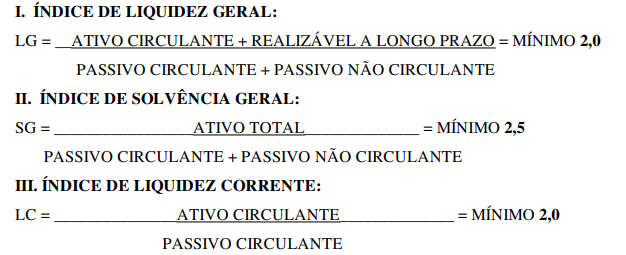  ÍNDICES ECONÔMICOS:  ÍNDICES ECONÔMICOS:  ÍNDICES ECONÔMICOS: OBSERVAÇÕES: Consórcio: Não. VISITA PRÉVIA: 5.1. Será facultada à LICITANTE visitar o local da obra para obter as informações necessárias para a elaboração da Proposta, correndo por sua conta os custos respectivos.5.1.1. As visitas deverão ser realizadas em conjunto com representantes do TJMG, no local destinado à obra, no seguinte endereço - Comarca: Mateus Leme - Avenida Evangelina Moreira, Bairro Santa Bárbara, Mateus Leme-MGTelefones: (31) 3535-1850 /3535-2779.Horário: 12:00 às 17:00. Clique aqui para obter informações do edital. OBSERVAÇÕES: Consórcio: Não. VISITA PRÉVIA: 5.1. Será facultada à LICITANTE visitar o local da obra para obter as informações necessárias para a elaboração da Proposta, correndo por sua conta os custos respectivos.5.1.1. As visitas deverão ser realizadas em conjunto com representantes do TJMG, no local destinado à obra, no seguinte endereço - Comarca: Mateus Leme - Avenida Evangelina Moreira, Bairro Santa Bárbara, Mateus Leme-MGTelefones: (31) 3535-1850 /3535-2779.Horário: 12:00 às 17:00. Clique aqui para obter informações do edital. OBSERVAÇÕES: Consórcio: Não. VISITA PRÉVIA: 5.1. Será facultada à LICITANTE visitar o local da obra para obter as informações necessárias para a elaboração da Proposta, correndo por sua conta os custos respectivos.5.1.1. As visitas deverão ser realizadas em conjunto com representantes do TJMG, no local destinado à obra, no seguinte endereço - Comarca: Mateus Leme - Avenida Evangelina Moreira, Bairro Santa Bárbara, Mateus Leme-MGTelefones: (31) 3535-1850 /3535-2779.Horário: 12:00 às 17:00. Clique aqui para obter informações do edital. OBSERVAÇÕES: Consórcio: Não. VISITA PRÉVIA: 5.1. Será facultada à LICITANTE visitar o local da obra para obter as informações necessárias para a elaboração da Proposta, correndo por sua conta os custos respectivos.5.1.1. As visitas deverão ser realizadas em conjunto com representantes do TJMG, no local destinado à obra, no seguinte endereço - Comarca: Mateus Leme - Avenida Evangelina Moreira, Bairro Santa Bárbara, Mateus Leme-MGTelefones: (31) 3535-1850 /3535-2779.Horário: 12:00 às 17:00. Clique aqui para obter informações do edital. ÓRGÃO LICITANTE: - TRIBUNAL DE JUSTIÇA DO ESTADO DE MINAS GERAISÓRGÃO LICITANTE: - TRIBUNAL DE JUSTIÇA DO ESTADO DE MINAS GERAISEDITAL: CONCORRÊNCIA EDITAL Nº 149/2020EDITAL: CONCORRÊNCIA EDITAL Nº 149/2020Endereço: Rua Gonçalves Dias, 1260 – Funcionários – Belo Horizonte/MG.Informações: Telefone: (31) 3249-8033 e 3249-8034. E-mail licit@tjmg.jus.br. Endereço: Rua Gonçalves Dias, 1260 – Funcionários – Belo Horizonte/MG.Informações: Telefone: (31) 3249-8033 e 3249-8034. E-mail licit@tjmg.jus.br. Endereço: Rua Gonçalves Dias, 1260 – Funcionários – Belo Horizonte/MG.Informações: Telefone: (31) 3249-8033 e 3249-8034. E-mail licit@tjmg.jus.br. Endereço: Rua Gonçalves Dias, 1260 – Funcionários – Belo Horizonte/MG.Informações: Telefone: (31) 3249-8033 e 3249-8034. E-mail licit@tjmg.jus.br. MODALIDADE: CONCORRÊNCIA. RETOMADA DA OBRA DE CONSTRUÇÃO DO NOVO PRÉDIO DO FÓRUM DA COMARCA DE PARÁ DE MINAS, CONFORME PROJETO BÁSICO E DEMAIS ANEXOS, PARTES INTEGRANTES E INSEPARÁVEIS DESTE EDITAL.MODALIDADE: CONCORRÊNCIA. RETOMADA DA OBRA DE CONSTRUÇÃO DO NOVO PRÉDIO DO FÓRUM DA COMARCA DE PARÁ DE MINAS, CONFORME PROJETO BÁSICO E DEMAIS ANEXOS, PARTES INTEGRANTES E INSEPARÁVEIS DESTE EDITAL.DATAS:Data para Entrega dos envelopes: 25/11/20 às 17:00Data Abertura dos envelopes: 26/11/20 às 09:00Visita: agendamento prévio com a Administração de cada Fórum. Prazo de Execução: 600 dias.DATAS:Data para Entrega dos envelopes: 25/11/20 às 17:00Data Abertura dos envelopes: 26/11/20 às 09:00Visita: agendamento prévio com a Administração de cada Fórum. Prazo de Execução: 600 dias.VALORESVALORESVALORESVALORESValor Estimado da ObraCapital Social Garantia de PropostaValor do EditalR$ 30.187.158,56R$ -R$ -R$ -CAPACIDADE TÉCNICA: Execução de estrutura de concreto armado para edificações, moldada “in loco”;Instalações elétricas de baixa tensão em edificações.CAPACIDADE TÉCNICA: Execução de estrutura de concreto armado para edificações, moldada “in loco”;Instalações elétricas de baixa tensão em edificações.CAPACIDADE TÉCNICA: Execução de estrutura de concreto armado para edificações, moldada “in loco”;Instalações elétricas de baixa tensão em edificações.CAPACIDADE TÉCNICA: Execução de estrutura de concreto armado para edificações, moldada “in loco”;Instalações elétricas de baixa tensão em edificações.CAPACIDADE OPERACIONAL:Estrutura em concreto armado para edificações, moldada “in loco”, com no mínimo 1.000m³;Instalações elétricas de baixa tensão em edificações com carga instalada ou demandada de no mínimo 230 kVA ou 210 kW.CAPACIDADE OPERACIONAL:Estrutura em concreto armado para edificações, moldada “in loco”, com no mínimo 1.000m³;Instalações elétricas de baixa tensão em edificações com carga instalada ou demandada de no mínimo 230 kVA ou 210 kW.CAPACIDADE OPERACIONAL:Estrutura em concreto armado para edificações, moldada “in loco”, com no mínimo 1.000m³;Instalações elétricas de baixa tensão em edificações com carga instalada ou demandada de no mínimo 230 kVA ou 210 kW.CAPACIDADE OPERACIONAL:Estrutura em concreto armado para edificações, moldada “in loco”, com no mínimo 1.000m³;Instalações elétricas de baixa tensão em edificações com carga instalada ou demandada de no mínimo 230 kVA ou 210 kW. ÍNDICES ECONÔMICOS: 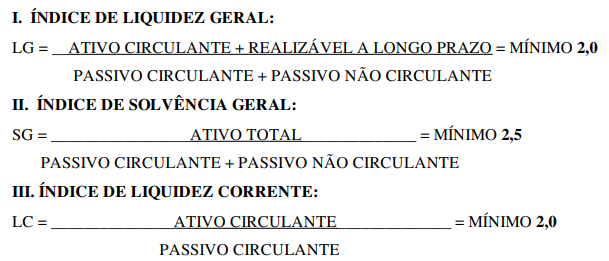  ÍNDICES ECONÔMICOS:  ÍNDICES ECONÔMICOS:  ÍNDICES ECONÔMICOS: OBSERVAÇÕES: Consórcio: Não. VISITA PRÉVIA: 5.1. Será facultada à LICITANTE visitar o local da obra para obter as informações necessárias para a elaboração da Proposta, correndo por sua conta os custos respectivos. 5.1.1. As visitas deverão ser realizadas em conjunto com representantes do TJMG, no local destinado à obra, no seguinte endereço: Comarca: Pará de Minas. Endereço: Avenida Cândido Portinari, s/nº, Bairro Jardim Cores de Minas, Pará de Minas/MG. Telefone: (37) 3231-8100. Horário: 12:00 às 17:00 horas. Clique aqui para obter informações do edital. OBSERVAÇÕES: Consórcio: Não. VISITA PRÉVIA: 5.1. Será facultada à LICITANTE visitar o local da obra para obter as informações necessárias para a elaboração da Proposta, correndo por sua conta os custos respectivos. 5.1.1. As visitas deverão ser realizadas em conjunto com representantes do TJMG, no local destinado à obra, no seguinte endereço: Comarca: Pará de Minas. Endereço: Avenida Cândido Portinari, s/nº, Bairro Jardim Cores de Minas, Pará de Minas/MG. Telefone: (37) 3231-8100. Horário: 12:00 às 17:00 horas. Clique aqui para obter informações do edital. OBSERVAÇÕES: Consórcio: Não. VISITA PRÉVIA: 5.1. Será facultada à LICITANTE visitar o local da obra para obter as informações necessárias para a elaboração da Proposta, correndo por sua conta os custos respectivos. 5.1.1. As visitas deverão ser realizadas em conjunto com representantes do TJMG, no local destinado à obra, no seguinte endereço: Comarca: Pará de Minas. Endereço: Avenida Cândido Portinari, s/nº, Bairro Jardim Cores de Minas, Pará de Minas/MG. Telefone: (37) 3231-8100. Horário: 12:00 às 17:00 horas. Clique aqui para obter informações do edital. OBSERVAÇÕES: Consórcio: Não. VISITA PRÉVIA: 5.1. Será facultada à LICITANTE visitar o local da obra para obter as informações necessárias para a elaboração da Proposta, correndo por sua conta os custos respectivos. 5.1.1. As visitas deverão ser realizadas em conjunto com representantes do TJMG, no local destinado à obra, no seguinte endereço: Comarca: Pará de Minas. Endereço: Avenida Cândido Portinari, s/nº, Bairro Jardim Cores de Minas, Pará de Minas/MG. Telefone: (37) 3231-8100. Horário: 12:00 às 17:00 horas. Clique aqui para obter informações do edital. ÓRGÃO LICITANTE: - TRIBUNAL DE JUSTIÇA DO ESTADO DE MINAS GERAISÓRGÃO LICITANTE: - TRIBUNAL DE JUSTIÇA DO ESTADO DE MINAS GERAISEDITAL: CONCORRÊNCIA EDITAL Nº 150/2020EDITAL: CONCORRÊNCIA EDITAL Nº 150/2020Endereço: Rua Gonçalves Dias, 1260 – Funcionários – Belo Horizonte/MG.Informações: Telefone: (31) 3249-8033 e 3249-8034. E-mail licit@tjmg.jus.br. Endereço: Rua Gonçalves Dias, 1260 – Funcionários – Belo Horizonte/MG.Informações: Telefone: (31) 3249-8033 e 3249-8034. E-mail licit@tjmg.jus.br. Endereço: Rua Gonçalves Dias, 1260 – Funcionários – Belo Horizonte/MG.Informações: Telefone: (31) 3249-8033 e 3249-8034. E-mail licit@tjmg.jus.br. Endereço: Rua Gonçalves Dias, 1260 – Funcionários – Belo Horizonte/MG.Informações: Telefone: (31) 3249-8033 e 3249-8034. E-mail licit@tjmg.jus.br. MODALIDADE: CONCORRÊNCIA. OBRA DE CONSTRUÇÃO DO NOVO PRÉDIO DO FÓRUM DA COMARCA DE DORES DO INDAIÁ, CONFORME PROJETO BÁSICO E DEMAIS ANEXOS, PARTES INTEGRANTES E INSEPARÁVEIS DESTE EDITAL.MODALIDADE: CONCORRÊNCIA. OBRA DE CONSTRUÇÃO DO NOVO PRÉDIO DO FÓRUM DA COMARCA DE DORES DO INDAIÁ, CONFORME PROJETO BÁSICO E DEMAIS ANEXOS, PARTES INTEGRANTES E INSEPARÁVEIS DESTE EDITAL.DATAS:Data para Entrega dos envelopes: 26/11/20 às 17:00Data Abertura dos envelopes: 27/11/20 às 09:00Visita: agendamento prévio com a Administração de cada Fórum. Prazo de Execução: 390 dias.DATAS:Data para Entrega dos envelopes: 26/11/20 às 17:00Data Abertura dos envelopes: 27/11/20 às 09:00Visita: agendamento prévio com a Administração de cada Fórum. Prazo de Execução: 390 dias.VALORESVALORESVALORESVALORESValor Estimado da ObraCapital Social Garantia de PropostaValor do EditalR$ 7.035.954,30R$ -R$ -R$ -CAPACIDADE TÉCNICA: Execução de estrutura de concreto armado moldada “in loco”, em edificações;Instalações elétricas de baixa tensão em edificações.CAPACIDADE TÉCNICA: Execução de estrutura de concreto armado moldada “in loco”, em edificações;Instalações elétricas de baixa tensão em edificações.CAPACIDADE TÉCNICA: Execução de estrutura de concreto armado moldada “in loco”, em edificações;Instalações elétricas de baixa tensão em edificações.CAPACIDADE TÉCNICA: Execução de estrutura de concreto armado moldada “in loco”, em edificações;Instalações elétricas de baixa tensão em edificações.CAPACIDADE OPERACIONAL:Estrutura em concreto armado moldada “in loco”, em edificações, com no mínimo 300 m³;Instalações elétricas de baixa tensão, em edificações, com carga instalada ou demandada de no mínimo 42 kVA ou 38 kW.CAPACIDADE OPERACIONAL:Estrutura em concreto armado moldada “in loco”, em edificações, com no mínimo 300 m³;Instalações elétricas de baixa tensão, em edificações, com carga instalada ou demandada de no mínimo 42 kVA ou 38 kW.CAPACIDADE OPERACIONAL:Estrutura em concreto armado moldada “in loco”, em edificações, com no mínimo 300 m³;Instalações elétricas de baixa tensão, em edificações, com carga instalada ou demandada de no mínimo 42 kVA ou 38 kW.CAPACIDADE OPERACIONAL:Estrutura em concreto armado moldada “in loco”, em edificações, com no mínimo 300 m³;Instalações elétricas de baixa tensão, em edificações, com carga instalada ou demandada de no mínimo 42 kVA ou 38 kW. ÍNDICES ECONÔMICOS: 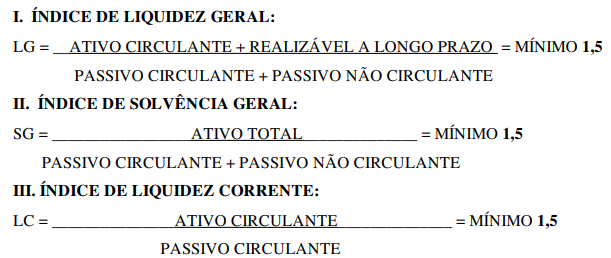  ÍNDICES ECONÔMICOS:  ÍNDICES ECONÔMICOS:  ÍNDICES ECONÔMICOS: OBSERVAÇÕES: Consórcio: Não. VISITA PRÉVIA: 5.1. Será facultada à LICITANTE visitar o local da obra para obter as informações necessárias para a elaboração da Proposta, correndo por sua conta os custos respectivos. 5.1.1. As visitas deverão ser realizadas em conjunto com representantes do TJMG, no local destinado à obra, no seguinte endereço:Comarca: Dores do IndaiáEndereço: Rua Mestra Angélica e Rua Dr. Edgar Pinto Fiúza, Bairro Rosário, Município deDores do Indaiá/MG - Telefones: (37) 3551-1020 e 3551-1412 - Horário: 12:00 às 17:00 horas. Clique aqui para obter informações do edital. OBSERVAÇÕES: Consórcio: Não. VISITA PRÉVIA: 5.1. Será facultada à LICITANTE visitar o local da obra para obter as informações necessárias para a elaboração da Proposta, correndo por sua conta os custos respectivos. 5.1.1. As visitas deverão ser realizadas em conjunto com representantes do TJMG, no local destinado à obra, no seguinte endereço:Comarca: Dores do IndaiáEndereço: Rua Mestra Angélica e Rua Dr. Edgar Pinto Fiúza, Bairro Rosário, Município deDores do Indaiá/MG - Telefones: (37) 3551-1020 e 3551-1412 - Horário: 12:00 às 17:00 horas. Clique aqui para obter informações do edital. OBSERVAÇÕES: Consórcio: Não. VISITA PRÉVIA: 5.1. Será facultada à LICITANTE visitar o local da obra para obter as informações necessárias para a elaboração da Proposta, correndo por sua conta os custos respectivos. 5.1.1. As visitas deverão ser realizadas em conjunto com representantes do TJMG, no local destinado à obra, no seguinte endereço:Comarca: Dores do IndaiáEndereço: Rua Mestra Angélica e Rua Dr. Edgar Pinto Fiúza, Bairro Rosário, Município deDores do Indaiá/MG - Telefones: (37) 3551-1020 e 3551-1412 - Horário: 12:00 às 17:00 horas. Clique aqui para obter informações do edital. OBSERVAÇÕES: Consórcio: Não. VISITA PRÉVIA: 5.1. Será facultada à LICITANTE visitar o local da obra para obter as informações necessárias para a elaboração da Proposta, correndo por sua conta os custos respectivos. 5.1.1. As visitas deverão ser realizadas em conjunto com representantes do TJMG, no local destinado à obra, no seguinte endereço:Comarca: Dores do IndaiáEndereço: Rua Mestra Angélica e Rua Dr. Edgar Pinto Fiúza, Bairro Rosário, Município deDores do Indaiá/MG - Telefones: (37) 3551-1020 e 3551-1412 - Horário: 12:00 às 17:00 horas. Clique aqui para obter informações do edital. 